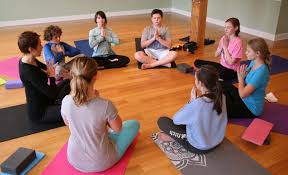 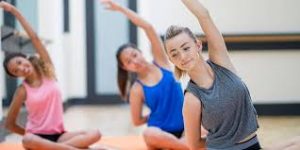 Yoga and Meditation Class           for TeensIn-Person                                                                                                                  Northern Michigan Psychiatric Services, PC                                                                                          and The Mindfulness Center of Northern Michigan, LLC                                                              Heritage Square Location - 934 S. Garfield A   231-935-0355Mondays, 4:00 pm - 5:00 pm    October 4th - November 22nd $165/8-week classRegister Now                                                                             Class size is limited!                                     www.mindfulnesstc.com  *Vaccinations are required to attend this class. 